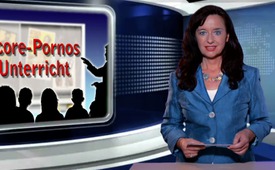 Hardcore-Pornos im Unterricht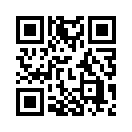 „Wer pornografische Schriften ... (und dergleichen) einer Person unter 16 Jahren anbietet, zeigt, überlässt, zugänglich macht ...,“ macht sich strafbar! (Art. 197 Schweizer Strafgesetzbuch). Das sieht Christian Graugaard, Sexualwissenschaftler der dänischen Universität Aalborg, aber anders, er fordert Hardcore-Pornos im Sexualkundeunterricht.Guten Abend liebe Zuschauer!
Christian Graugaard, Sexualwissenschaftler der dänischen Universität Aalborg, fordert Hardcore-Pornos im Sexualkundeunterricht. Mit Hardcore-Pornos sind Filme gemeint mit zum Teil gewaltverherrlichenden Darstellungen. Schüler sollen so zu angeblich „kritischen Konsumenten“ im Umgang mit Pornografie erzogen werden. Die Schweizer Jungsozialisten – JUSOS - und die „grüne“ Nationalrätin Maja Graf stützen dieses Vorhaben. Auch in Deutschland zeigen sich schon starke Tendenzen durch die neue so genannte „Sexualpädagogik der Vielfalt“, wie sie fächerübergreifend an Schulen Einzug hält. Pornografisches Material, das lebenslang in den Köpfen der Kinder gespeichert bleibt, vermittelt nicht nur ein entwürdigendes Frauenbild, es zerstört auch bewährte Lebensformen wie Ehe und Familie. 
Zusätzlich führt es zu einem Geschlechtstrieb, der eine unkontrollierbare Sexualsucht hervorbringt. 

In diesem Zusammenhang empfehlen wir Ihnen, liebe Zuschauer, auch noch unsere Sendung vom 20. Mai 2015.

In Artikel 197 des Schweizer Strafgesetzbuches steht: „Wer pornografische Schriften… (und dergleichen) einer Person unter 16 Jahren anbietet, zeigt, überlässt, zugänglich macht …,“ macht sich strafbar!“

Warum ruft diese schier unglaubliche Manipulation unserer Kinder nicht die Justiz auf den Plan?!von bs.Quellen:http://www.spiegel.de/schulspiegel/sexualkunde-schueler-sollen-pornos-im-unterricht-schauen-a-1024382.html
http://www.faz.net/aktuell/politik/inland/experten-warnen-vor-zu-frueher-aufklaerung-von-kindern-13203307.html
http://www.widerhall.de/54wh-sex.htm( Artikel von Christa Meves: Allgemeine Sexualisierung unserer Bevölkerung. Prävention.) 
Buch von Gabriele Kuby„Die globale sexuelle Revolution“Das könnte Sie auch interessieren:#Fruehsexualisierung - Aktuelle Ereignisse betreffs Frühsexualisierung unserer Kinder - www.kla.tv/FruehsexualisierungKla.TV – Die anderen Nachrichten ... frei – unabhängig – unzensiert ...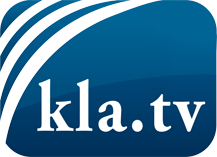 was die Medien nicht verschweigen sollten ...wenig Gehörtes vom Volk, für das Volk ...tägliche News ab 19:45 Uhr auf www.kla.tvDranbleiben lohnt sich!Kostenloses Abonnement mit wöchentlichen News per E-Mail erhalten Sie unter: www.kla.tv/aboSicherheitshinweis:Gegenstimmen werden leider immer weiter zensiert und unterdrückt. Solange wir nicht gemäß den Interessen und Ideologien der Systempresse berichten, müssen wir jederzeit damit rechnen, dass Vorwände gesucht werden, um Kla.TV zu sperren oder zu schaden.Vernetzen Sie sich darum heute noch internetunabhängig!
Klicken Sie hier: www.kla.tv/vernetzungLizenz:    Creative Commons-Lizenz mit Namensnennung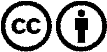 Verbreitung und Wiederaufbereitung ist mit Namensnennung erwünscht! Das Material darf jedoch nicht aus dem Kontext gerissen präsentiert werden. Mit öffentlichen Geldern (GEZ, Serafe, GIS, ...) finanzierte Institutionen ist die Verwendung ohne Rückfrage untersagt. Verstöße können strafrechtlich verfolgt werden.